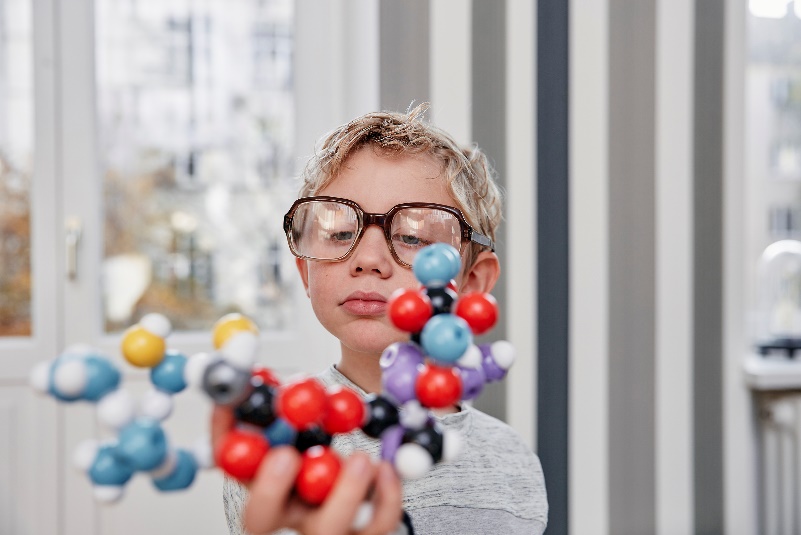 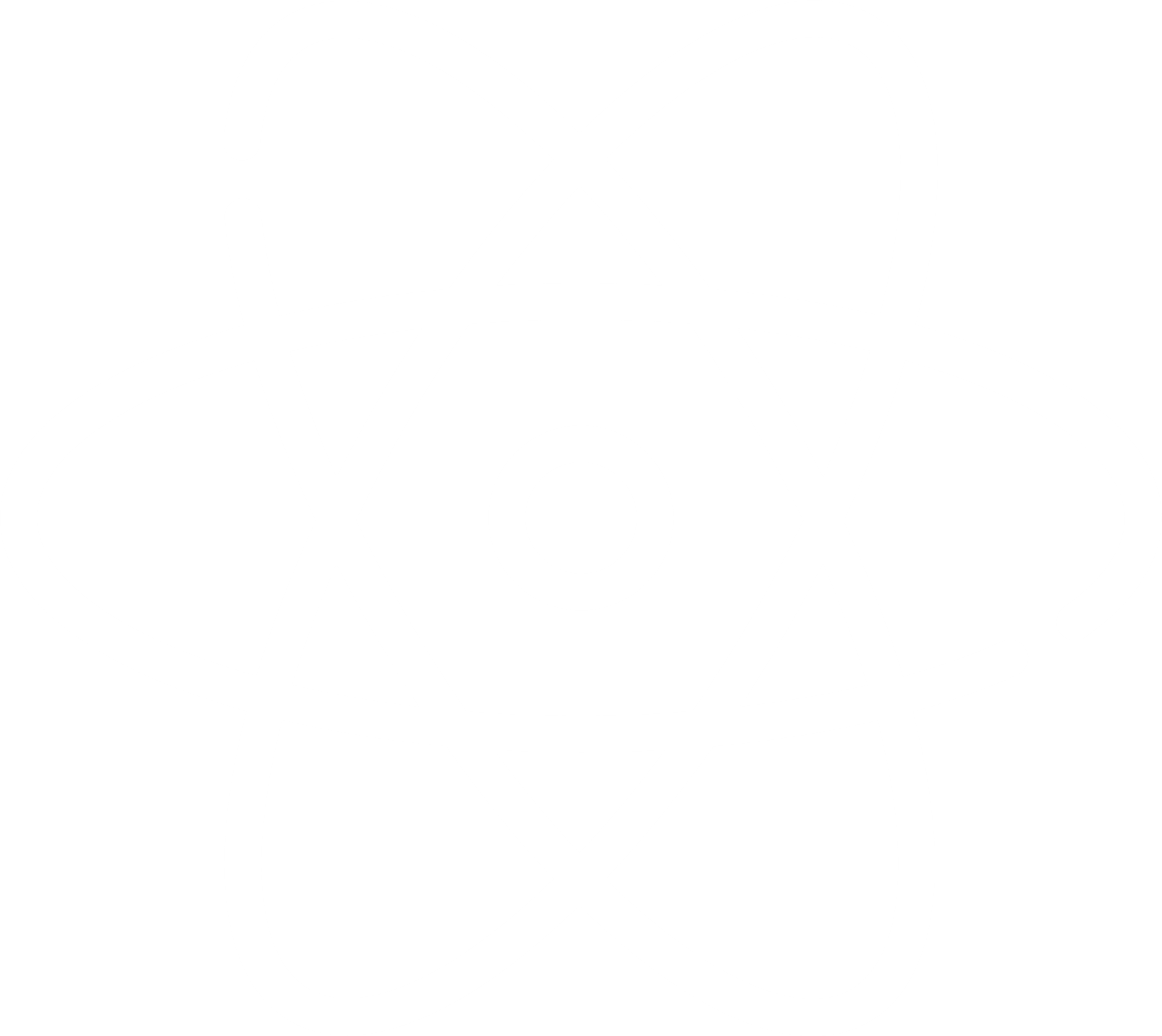 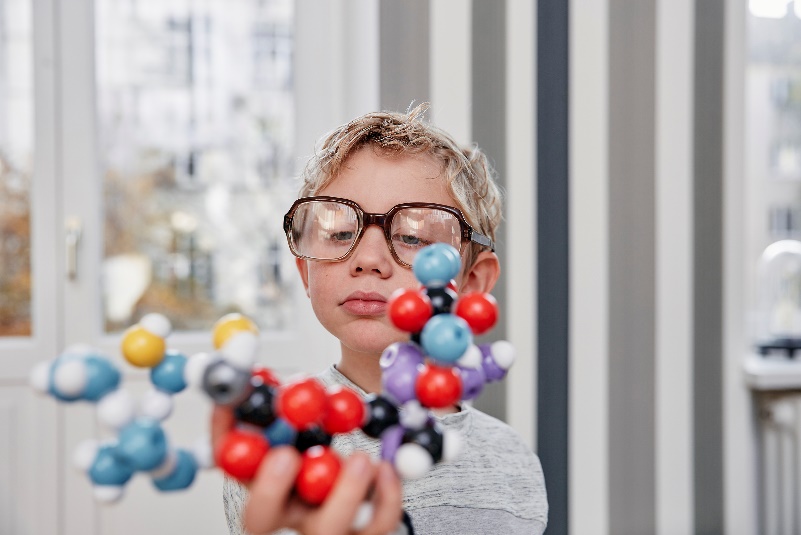 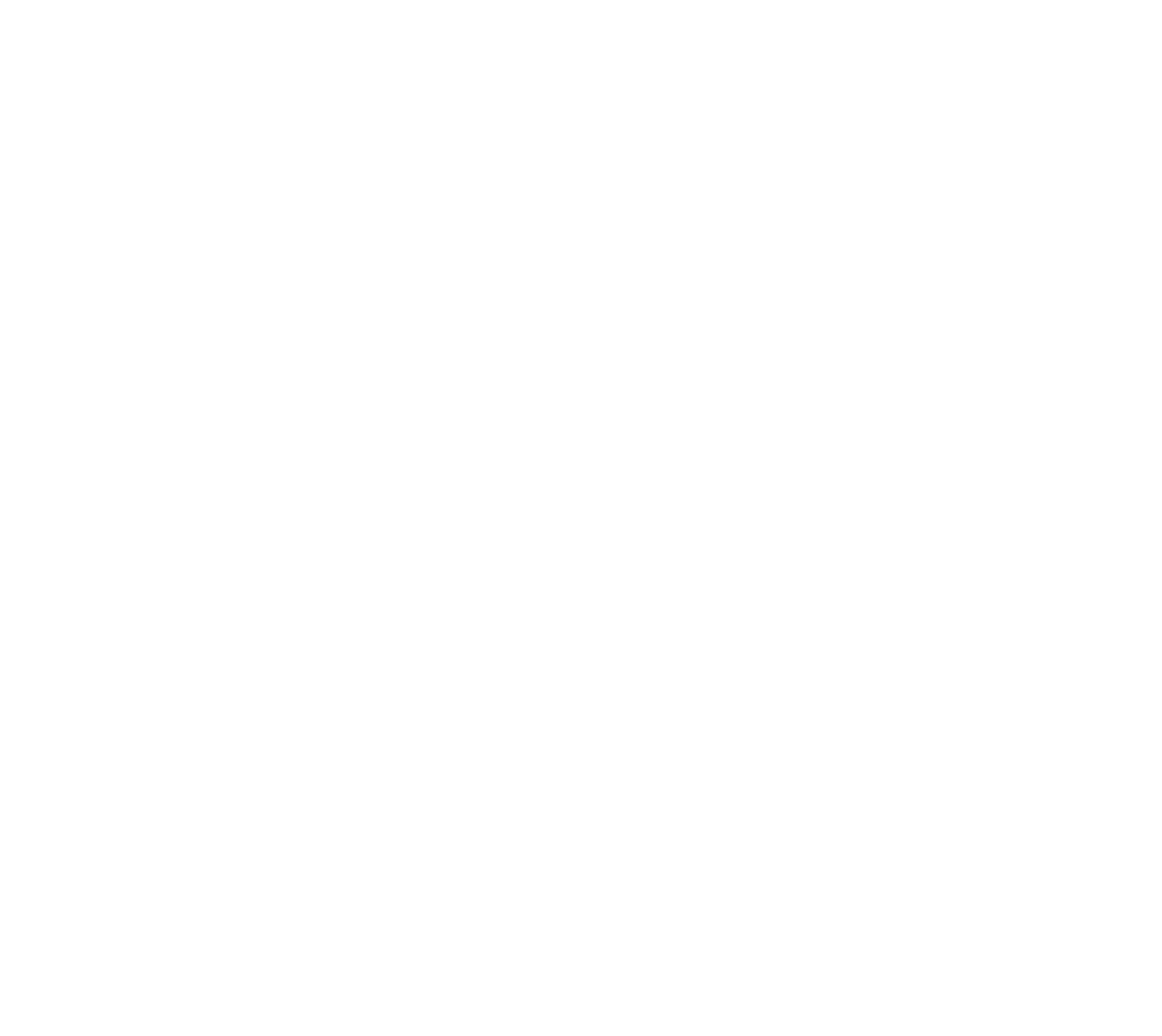 Trial NameOutline of research project□D-MEDMany older people suffer from frailty with progressive age, characterised by a decline in both their physical and mental health and several health conditions requiring treatment. In type 2 diabetes, managing frailty means striking a balance to prevent over treatment with some diabetes medications which increase the risk of low blood sugars and lead to more falls, fractures and deaths. We will be reducing certain medications in patients with moderate/severe frailty to see if they have fewer adverse effects without increasing some of the adverse effects of higher blood glucose levels. Patients will be identified with a  pop-up message – please forward to Dr Eldridge if you get one. □MiFootThe aim of this study is to explore the unmet needs of people with Diabetic Foot Ulcer Disease (DFUD) by understanding people’s attitudes and thoughts around DFUD and examining the impact of DFUD on people with Type 2 Diabetes (T2D).  The study would like to talk to people with the condition about their experience of living with DFUD. The study involves taking part in a one-off focus group or an interview = eligible patients will have been sent a text message with a link to sign-up if interested. □OPTIMISE2More than one in three adults aged 75+ years are prescribed five or more drugs to treat their long-term conditions. People who take lots of drugs are more likely to end up with reduced independence and quality of life as they get older. They are also more likely to end up in hospital due to drug side effects. One solution is to stop or ‘deprescribe’ drugs which no longer provide benefit or could be potentially harmful. Patients will be invited by letter from the trial centre on our headed letters. They will be randomized to intervention or not, consented into the trial by Dr Eldridge and followed up by Susie Butler, who will be using a room on Wednesday afternoons at the surgery. □Discover MeThe Discover Me study aims to create a dynamic resource of demographic, health and genetic data to enable analyses to understand clinical disease progression in primary care and risk prediction. The study aims to enrol thousands of individuals across the UK from a broad and ethnically diverse population, and integrate their electronic health record (EHR) data with genetic data to build models of disease risk and progression, and for patient care and management in primary care. This trial is not likely to open until the end of 2024. □Duration UTIThis research aims to find the shortest antibiotic treatment duration needed to treat urinary tract infections (UTIs) in women effectively. We will also look at the impact of each antibiotic and treatment duration on antibiotic resistance in bacteria found in the patient’s urine. Patients will be invited by Dr Eldridge and will need urine dipstick results for the research project. □BEACONThe Reasoning Cognitive Training (ReaCT) brain training programme is available online and is known to help maintain brain health in older adults, but has not yet been tested in people with Long-Covid. This study aims to establish the effectiveness and cost-effectiveness of the ReaCT brain training programme in adults with cognitive impairment following Covid-19. Trial not yet open to recruitment. □RAPID ECZEMAIn this Eczema Bathing Study, we will test how often people with eczema should have a bath or a shower to best manage their eczema. People will join the study by signing up on the study’s website. They will give information about their eczema and how they usually bathe. For this study, bathing means taking a bath or a shower.  They will then be put into one of two groups by a computer. One group will be asked to have a bath or shower no more than 1 or 2 times a week. The other group will be asked to have a bath or shower 6 or more times a week. People will be asked to follow this advice for four weeks. They will be asked to complete some questions, sent to them by email/text message each week.  People can take part from home and do not need to travel. Not open to recruitment yet. □INDIGO CommunityInvestigating DIGital Outcomes in a community setting for patients living with and beyond a diagnosis of cancer. To understand more about the long-term outcomes and service use of patients living with and beyond a diagnosis of cancer. Patients will be invited by SMS to register. Not open to recruitment yet. 